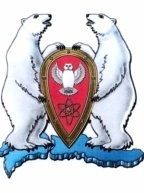 АДМИНИСТРАЦИЯ МУНИЦИПАЛЬНОГО ОБРАЗОВАНИЯ ГОРОДСКОЙ ОКРУГ «НОВАЯ ЗЕМЛЯ»       РАСПОРЯЖЕНИЕ«  05 » июня 2020 г. № 75г. Архангельск-55О внесении изменений в ведомственные целевые программы муниципального образования «Новая Земля» «Здоровье Северян», «Дети Новой Земли», «Молодежь Севера» на 2020 годВ соответствии с Бюджетным кодексом Российской Федерации, с Порядком размещения и реализации целевых программ муниципального образования городской округ «Новая Земля», утвержденным постановлением администрации муниципального образования городской округ «Новая Земля» от 25.10.2017 № 21, в целях уточнения финансирования мероприятий ведомственных целевых программ муниципального образования «Новая Земля» «Здоровье Северян», «Дети Новой Земли» и «Молодежь Севера» на 2020 год, р а с п о р я ж а ю с ь:1. Внести следующие изменения в ведомственную целевую программу «Здоровье Северян» на 2020 год, утвержденную распоряжением администрации муниципального образования городской округ «Новая Земля» от  12.12.2019 № 247, а именно: 1.1. В Паспорте программы в строке «Объемы и источники финансирования программы» в графе 2 «общий объем финансирования» цифру «547 000,00» заменить цифрой «370 000,00».1.2. В Приложении 1 «Перечень программных мероприятий ведомственной целевой программы «Здоровье Северян» на 2020 год:в строке 1 «Оказание материальной помощи беременным женщинам и детям дошкольного и школьного возраста, нуждающимся в лечении в специализированных лечебных учреждениях, а также оплата проезда к месту лечения и обратно» в графах 5,6 «Объем финансирования» цифру «150 000,00» заменить цифрой «100 000,00», цифру «50 000,00» заменить цифрой «0,00»;в строке 4 «Закупка витаминов для детей» в графах 5,6 «Объем финансирования» цифру «360 000,00» заменить цифрой «260 000,00», цифру «120 000,00» заменить цифрой «20 000,00»;в строке 8 «Подготовка и проведение мероприятий: - День здоровья; - День без табачного дыма; - Международный день борьбы с наркоманией» в графах 5,6 «Объем финансирования» цифру «6 000,00» заменить цифрой «4 000,00», цифру «2 000,00» заменить цифрой «0,00»; в строке 10 «Обеспечение детей дошкольного и школьного возраста, детей- инвалидов бесплатными лекарственными средствами по рецепту врача» в графах 5,6 «Объем финансирования» цифру «15 000,00» заменить цифрой «10 000,00», цифру «5 000,00» заменить цифрой «0,00»;в строке 12 «Обеспечение бесплатным детским питанием детей до 1,5 лет» в графах 5,6 «Объем финансирования» цифру «570 000,00» заменить цифрой «480 000,00», цифру «190 000,00» заменить цифрой «100 000,00»;в строке 14 «Компенсация стоимости санаторно-курортного лечения женщинам, с нарушением репродуктивной функции» в графах 5,6 «Объем финансирования» цифру «30 000,00» заменить цифрой «20 000,00», цифру «10 000,00» заменить цифрой «0,00»;2. Внести следующие изменения в ведомственную целевую программу «Дети Новой Земли» на 2020 год, утвержденную распоряжением администрации муниципального образования городской округ «Новая Земля» от  12.12.2019 № 247, а именно: 2.1. В Паспорте программы в строке «Объемы и источники финансирования программы» в графе 2 «общий объем финансирования» цифру «2 640 000,00» заменить цифрой «2 005 000,00»;2.2. В Приложении 1 «Перечень программных мероприятий ведомственной целевой программы «Дети Новой Земли» на 2020 год:в строке 2 «Учреждение памятных подарков главы МО ГО «Новая Земля» для школьников медалистов и отличников» в графах 5,6 «Объем финансирования» цифру «45 000,00» заменить цифрой «30 000,00», цифру «15 000,00» заменить цифрой «0,00»;в строке 3 «Организация и проведение интеллектуальных игр, викторин, конкурсов детского рисунка, сочинений и фотоконкурсов » в графах 5,6 «Объем финансирования» цифру «90 000,00» заменить цифрой «60 000,00», цифру «30 000,00» заменить цифрой «0,00»;в строке 4 «Проведение праздничных мероприятий: - День защиты детей; - День солнца; - День матери; - День отца; - День смеха » в графах 5,6 «Объем финансирования» цифру «120 000,00» заменить цифрой «80 000,00», цифру «40 000,00» заменить цифрой «0,00»;в строке 5 «Организация и проведение муниципальной елки » в графах 5,6 «Объем финансирования» цифру «1 200 000,00» заменить цифрой «1 000 000,00», цифру «400 000,00» заменить цифрой «200 000,00»;в строке 6 «Оказание единовременной адресной помощи гражданам, проживающим на территории МО ГО «Новая Земля» при рождении (усыновлении) ребенка » в графах 5,6 «Объем финансирования» цифру «3 000 000,00» заменить цифрой «2 750 000,00», цифру «1 000 000,00» заменить цифрой «750 000,00»;в строке 7 «Выплата дополнительного ежемесячного пособия на ребенка дошкольного и младшего школьного (1-4 класс)» цифру «3 300 000,00» заменить цифрой «3 200 000,00», цифру «1 100 000,00» заменить цифрой «1 000 000,00».3. Внести следующие изменения в ведомственную целевую программу «Молодежь Севера» на 2020 год, утвержденную распоряжением администрации муниципального образования городской округ «Новая Земля» от  12.12.2019 № 247, а именно: 3.1. В Паспорте программы в строке «Объемы и источники финансирования программы» в графе 2 «общий объем финансирования» цифру «165 000,00» заменить цифрой «60 000,00».3.2. В Приложении 1 «Перечень программных мероприятий ведомственной целевой программы «Молодежь Севера» на 2020 год:в строке 2 «Организация спортивных соревнований на приз Главы МО» в графах 5,6 «Объем финансирования» цифру «60 000,00» заменить цифрой «40 000,00», цифру «20 000,00» заменить цифрой «0,00»;в строке 4 «Проведение праздничных мероприятий: - День семьи; - Проводы русской зимы» в графах 5,6 «Объем финансирования» цифру «150 000,00» заменить цифрой «100 000,00», цифру «50 000,00» заменить цифрой «0,00»;в строке 6 «Проведение экологических смотров, конкурсов, викторин, приуроченных к праздникам: - День Земли; - День Экологии» в графах 5,6 «Объем финансирования» цифру «15 000,00» заменить цифрой «10 000,00», цифру «5 000,00» заменить цифрой «0,00»;в строке 7 «Организация проведения творческих конкурсов среди школьников и молодежи МО ГО «Новая Земля»» в графах 5,6 «Объем финансирования» цифру «90 000,00» заменить цифрой «60 000,00», цифру «30 000,00» заменить цифрой «0,00».4. Настоящее распоряжение разместить на официальном сайте муниципального образования городской округ «Новая Земля».5. Контроль за исполнением настоящего постановления возложить на руководителя отдела организационной, кадровой и социальной работы.Глава муниципального образования		        		                   Ж.К. МусинПриложение № 1 к ведомственной целевой программе «Здоровье северян»ПЕРЕЧЕНЬ ПРОГРАММНЫХ МЕРОПРИЯТИЙВЕДОМСТВЕННОЙ ЦЕЛЕВОЙ ПРОГРАММЫ «ЗДОРОВЬЕ СЕВЕРЯН» на 2020 годк   ведомственной  целевой программе  «Дети Новой Земли».ПЕРЕЧЕНЬ ПРОГРАММНЫХ МЕРОПРИЯТИЙ ВЕДОМСТВЕННОЙ ЦЕЛЕВОЙ ПРОГРАММЫ «ДЕТИ НОВОЙ ЗЕМЛИ» на 2020 годк ведомственной целевой программе «Молодежь Севера»ПЕРЕЧЕНЬ ПРОГРАММНЫХ МЕРОПРИЯТИЙ ВЕДОМСТВЕННОЙ ЦЕЛЕВОЙ ПРОГРАММЫ «МОЛОДЕЖЬ СЕВЕРА» на 2020 годПЕРЕЧЕНЬ ПРОГРАММНЫХ МЕРОПРИЯТИЙ ВЕДОМСТВЕННОЙ ЦЕЛЕВОЙ ПРОГРАММЫ «ДЕТИ НОВОЙ ЗЕМЛИ» на 2020 год№ 
п/пНаименование мероприятияИсполнителиИсточник финансированияОбъем финансированияОбъем финансированияОбъем финансированияОбъем финансирования№ 
п/пНаименование мероприятияИсполнителиИсточник финансированияОбъем финансированияОбъем финансированияОбъем финансированияОбъем финансирования№ 
п/пНаименование мероприятияИсполнителиИсточник финансированиявсего202020212022123456781Оказание материальной помощи беременным женщинам и детям дошкольного и школьного возраста, нуждающимся в лечении в специализированных лечебных учреждениях, а также оплата проезда к месту лечения и обратноООК и СРМестныйбюджет100 000,000,0050 000,0050 000,001Оказание материальной помощи беременным женщинам и детям дошкольного и школьного возраста, нуждающимся в лечении в специализированных лечебных учреждениях, а также оплата проезда к месту лечения и обратноООК и СРМестныйбюджет100 000,000,0050 000,0050 000,002Обеспечение бесплатными антианемическими препаратами и витаминами беременных женщин ООК и СРМестныйбюджет30 000,0010 000,0010 000,0010 000,002Обеспечение бесплатными антианемическими препаратами и витаминами беременных женщин ООК и СРМестныйбюджет30 000,0010 000,0010 000,0010 000,003Оказание материальной помощи гражданам МО «Новая Земля», находящимся в трудной жизненной ситуации ООК и СРМестный бюджет150 000,0050 000,0050 000,0050 000,003Оказание материальной помощи гражданам МО «Новая Земля», находящимся в трудной жизненной ситуации ООК и СРМестный бюджет150 000,0050 000,0050 000,0050 000,004Закупка витаминов для детей ООК и СРМестный бюджет240 000,0020 000,00120 000,00120 000,004Закупка витаминов для детей ООК и СРМестный бюджет240 000,0020 000,00120 000,00120 000,005Организация отдыха, оздоровления и экскурсий для детей в летний период, а также оплата проезда и проживание сопровождающих ООК и СРМестный бюджет3 000 000,000,001500 000,001500 000,005Организация отдыха, оздоровления и экскурсий для детей в летний период, а также оплата проезда и проживание сопровождающих ООК и СРМестный бюджет3 000 000,000,001500 000,001500 000,006Ведение целенаправленной пропаганды здорового образа жизни, внедрение путей формирования, активного сохранения, укрепления и восстановления человека в средствах массовой информации:- публикация материалов в газете «Новоземельские вести»;- подготовка цикла передач для транслирования по местному телевидениюООК и СРНе требует финансирования----6Ведение целенаправленной пропаганды здорового образа жизни, внедрение путей формирования, активного сохранения, укрепления и восстановления человека в средствах массовой информации:- публикация материалов в газете «Новоземельские вести»;- подготовка цикла передач для транслирования по местному телевидениюООК и СРНе требует финансирования----7Подготовка тематических выступлений по местному телевидению, направленных на информирование детей и родителей о пагубном влиянии на организм вредных привычек, о методах профилактики простудных заболеваний и др.ООК и СРНе требует финансирования----7Подготовка тематических выступлений по местному телевидению, направленных на информирование детей и родителей о пагубном влиянии на организм вредных привычек, о методах профилактики простудных заболеваний и др.ООК и СРНе требует финансирования----8Подготовка и проведение мероприятий:- День здоровья;-День без табачного дыма;- Международный день борьбы с наркоманиейООК и СРМестный бюджет4 000,000,002 000,002 000,008Подготовка и проведение мероприятий:- День здоровья;-День без табачного дыма;- Международный день борьбы с наркоманиейООК и СРМестный бюджет4 000,000,002 000,002 000,009Обеспечение противовирусными препаратами в период эпидемииООК и СРМестный бюджет240 000,0080 000,0080 000,0080 000,009Обеспечение противовирусными препаратами в период эпидемииООК и СРМестный бюджет240 000,0080 000,0080 000,0080 000,0010Обеспечение детей дошкольного и школьного возраста, детей-инвалидов бесплатными лекарственными средствами по рецепту врачаООК и СРМестный бюджет10 000,000,005 000,005 000,0010Обеспечение детей дошкольного и школьного возраста, детей-инвалидов бесплатными лекарственными средствами по рецепту врачаООК и СРМестный бюджет10 000,000,005 000,005 000,0011Проведение разъяснительной работы с хозяйствующими субъектами, осуществляющими свою деятельность на территории МО «Новая Земля», направленной на исполнение запретов на продажу алкогольной продукции, пива и напитков, изготавливаемых на его основе, а также табачных изделий несовершеннолетнимООК и СРМестный бюджет----11Проведение разъяснительной работы с хозяйствующими субъектами, осуществляющими свою деятельность на территории МО «Новая Земля», направленной на исполнение запретов на продажу алкогольной продукции, пива и напитков, изготавливаемых на его основе, а также табачных изделий несовершеннолетнимООК и СРМестный бюджет----12Обеспечение бесплатным детским питанием детей до 1,5 летООК и СРМестный бюджет380 000,0090 000,00190 000,00190 000,0012Обеспечение бесплатным детским питанием детей до 1,5 летООК и СРМестный бюджет380 000,0090 000,00190 000,00190 000,0013Экологическое просвещение и информирование населенияООК и СРНе требует финансирования----13Экологическое просвещение и информирование населенияООК и СРНе требует финансирования----14Компенсация стоимости санаторно-курортного лечения женщинам, с нарушением репродуктивной функции ООК и СРМестный бюджет20 000,000,0010 000,0010 000,0014Компенсация стоимости санаторно-курортного лечения женщинам, с нарушением репродуктивной функции ООК и СРМестный бюджет20 000,000,0010 000,0010 000,0015Прибытие узких специалистов (медиков) для медицинского обследования жителей МО ГО «Новая Земля» с учетом оплаты проезда, проживания и питания               ООК и СРМестный бюджет90 000,0030 000,0030 000,0030 000,00№ 
п/пНаименование мероприятияИсполнителиИсточник финансированияОбъем финансированияОбъем финансированияОбъем финансированияОбъем финансирования№ 
п/пНаименование мероприятияИсполнителиИсточник финансированияОбъем финансированияОбъем финансированияОбъем финансированияОбъем финансирования№ 
п/пНаименование мероприятияИсполнителиИсточник финансированиявсего202020212022123456781Учреждение премии главы МО ГО « Новая Земля» для школьников медалистов и отличниковООК и СРМестныйбюджет60 000,0020 000,0020 000,0020 000,001Учреждение премии главы МО ГО « Новая Земля» для школьников медалистов и отличниковООК и СРМестныйбюджет60 000,0020 000,0020 000,0020 000,002 Учреждение памятных подарков главы МО ГО « Новая Земля» для школьников медалистов и отличниковООК и СРМестныйбюджет30 000,000,0015 000,0015 000,002 Учреждение памятных подарков главы МО ГО « Новая Земля» для школьников медалистов и отличниковООК и СРМестныйбюджет30 000,000,0015 000,0015 000,003Организация проведения интеллектуальных игр, викторин, конкурсов детского рисунка, сочинений и фотоконкурсов ООК и СРМестныйбюджет60 000,000,0030 000,0030 000,003Организация проведения интеллектуальных игр, викторин, конкурсов детского рисунка, сочинений и фотоконкурсов ООК и СРМестныйбюджет60 000,000,0030 000,0030 000,004Проведение праздничных мероприятий:- День защиты детей;-День Солнца;- День Матери;-День Отца;-День СмехаООК и СРМестный бюджет80 000,000,0040 000,0040 000,004Проведение праздничных мероприятий:- День защиты детей;-День Солнца;- День Матери;-День Отца;-День СмехаООК и СРМестный бюджет80 000,000,0040 000,0040 000,005Организация и проведение муниципальной елкиООК и СРМестный бюджет1 000 000,00200 000,00400 000,00400 000,005Организация и проведение муниципальной елкиООК и СРМестный бюджет1 000 000,00200 000,00400 000,00400 000,006Оказание единовременной адресной помощи гражданам, проживающим на территории МО ГО «Новая Земля» при рождении (усыновлении) ребенкаООК и СРМестный бюджет2 750 000,00750 000,001 000 000,001 000 000,006Оказание единовременной адресной помощи гражданам, проживающим на территории МО ГО «Новая Земля» при рождении (усыновлении) ребенкаООК и СРМестный бюджет2 750 000,00750 000,001 000 000,001 000 000,007Выплата дополнительного ежемесячного пособия на ребенка дошкольного и младшего школьного (1-4 класс) ООК и СРМестный бюджет3 200 000,001 000 000,001 100 000,001 100 000,007Выплата дополнительного ежемесячного пособия на ребенка дошкольного и младшего школьного (1-4 класс) ООК и СРМестный бюджет3 200 000,001 000 000,001 100 000,001 100 000,008Участие в проведении мероприятия «День знаний»ООК и СРМестный бюджет105 000,0035 000,0035 000,0035 000,008Участие в проведении мероприятия «День знаний»ООК и СРМестный бюджет105 000,0035 000,0035 000,0035 000,00№ 
п/пНаименование мероприятияИсполнителиИсточник финансированияОбъем финансированияОбъем финансированияОбъем финансированияОбъем финансирования№ 
п/пНаименование мероприятияИсполнителиИсточник финансированияОбъем финансированияОбъем финансированияОбъем финансированияОбъем финансирования№ 
п/пНаименование мероприятияИсполнителиИсточник финансированиявсего202020212022123456781Организация и проведение мероприятий в целях патриотического воспитания молодого поколенияООК и СРМестныйбюджет90 000,0030 000,0030 000,0030 000,001Организация и проведение мероприятий в целях патриотического воспитания молодого поколенияООК и СРМестныйбюджет90 000,0030 000,0030 000,0030 000,002Организация спортивных соревнований на призГлавы МОООК и СРМестныйбюджет40 000,000,0020 000,0020 000,002Организация спортивных соревнований на призГлавы МОООК и СРМестныйбюджет40 000,000,0020 000,0020 000,003Участие в мероприятиях посвященных окончанию учебного года для обучающихся и классных руководителей ФГКОУ СОШ № 150 ООК и СРМестный бюджет90 000,0030 000,0030 000,0030 000,003Участие в мероприятиях посвященных окончанию учебного года для обучающихся и классных руководителей ФГКОУ СОШ № 150 ООК и СРМестный бюджет90 000,0030 000,0030 000,0030 000,004 Проведение праздничных мероприятий:- День Семьи;- Проводы русской зимы;ООК и СРМестный бюджет100 000,000,0050 000,0050 000,004 Проведение праздничных мероприятий:- День Семьи;- Проводы русской зимы;ООК и СРМестный бюджет100 000,000,0050 000,0050 000,005Создание рабочих мест для трудоустройства молодежи (информационное обеспечение)ООК и СРНе требует финансирования----5Создание рабочих мест для трудоустройства молодежи (информационное обеспечение)ООК и СРНе требует финансирования----6Проведение экологических смотров, конкурсов, викторин, приуроченных к праздникам:- День Земли;- День ЭкологииООК и СРМестный бюджет10 000,000,005 000,005 000,006Проведение экологических смотров, конкурсов, викторин, приуроченных к праздникам:- День Земли;- День ЭкологииООК и СРМестный бюджет10 000,000,005 000,005 000,007 Организация проведения творческих конкурсов среди школьников и молодежи МО ГО «Новая Земля»ООК и СРМестный бюджет60 000,000,0030 000,0030 000,007 Организация проведения творческих конкурсов среди школьников и молодежи МО ГО «Новая Земля»ООК и СРМестный бюджет60 000,000,0030 000,0030 000,00ИТОГО:ИТОГО:№ 
п/пНаименование мероприятияИсполнителиИсточник финансированияОбъем финансированияОбъем финансированияОбъем финансированияОбъем финансирования№ 
п/пНаименование мероприятияИсполнителиИсточник финансированияОбъем финансированияОбъем финансированияОбъем финансированияОбъем финансирования№ 
п/пНаименование мероприятияИсполнителиИсточник финансированиявсегоЗапланировано на 2020израсходованопредложения123456781Учреждение премии главы МО ГО « Новая Земля» для школьников медалистов и отличниковООК и СРМестныйбюджет20 000,000,00ходатайство СОШ 150до 30.05.201Учреждение премии главы МО ГО « Новая Земля» для школьников медалистов и отличниковООК и СРМестныйбюджет20 000,000,00ходатайство СОШ 150до 30.05.202 Учреждение памятных подарков главы МО ГО « Новая Земля» для школьников медалистов и отличниковООК и СРМестныйбюджет15 000,000,00перенести2 Учреждение памятных подарков главы МО ГО « Новая Земля» для школьников медалистов и отличниковООК и СРМестныйбюджет15 000,000,00перенести3Организация проведения интеллектуальных игр, викторин, конкурсов детского рисунка, сочинений и фотоконкурсов ООК и СРМестныйбюджетЗаявка на закупку в отделе по УИиЗУ30 000,000,00перенести3Организация проведения интеллектуальных игр, викторин, конкурсов детского рисунка, сочинений и фотоконкурсов ООК и СРМестныйбюджетЗаявка на закупку в отделе по УИиЗУ30 000,000,00перенести4Проведение праздничных мероприятий:- День защиты детей;-День Солнца;- День Матери;-День Отца;-День СмехаООК и СРМестный бюджетЗаявка на закупку в отделе по УИиЗУ40 000,000,00перенести4Проведение праздничных мероприятий:- День защиты детей;-День Солнца;- День Матери;-День Отца;-День СмехаООК и СРМестный бюджетЗаявка на закупку в отделе по УИиЗУ40 000,000,00перенести5Организация и проведение муниципальной елкиООК и СРМестный бюджетЗаявка на закупку в отделе по УИиЗУ400 000,000,00План график5Организация и проведение муниципальной елкиООК и СРМестный бюджетЗаявка на закупку в отделе по УИиЗУ400 000,000,00План график6Оказание единовременной адресной помощи гражданам, проживающим на территории МО ГО «Новая Земля» при рождении (усыновлении) ребенкаООК и СРМестный бюджет1 000 000,00210 000,00перенести 250 000,006Оказание единовременной адресной помощи гражданам, проживающим на территории МО ГО «Новая Земля» при рождении (усыновлении) ребенкаООК и СРМестный бюджет1 000 000,00210 000,00перенести 250 000,007Выплата дополнительного ежемесячного пособия на ребенка дошкольного и младшего школьного (1-4 класс) ООК и СРМестный бюджет1 100 000,00(в 2019 году – 1 200 000,00)?7Выплата дополнительного ежемесячного пособия на ребенка дошкольного и младшего школьного (1-4 класс) ООК и СРМестный бюджет1 100 000,00(в 2019 году – 1 200 000,00)?8Участие в проведении мероприятия «День знаний»ООК и СРМестный бюджетЗаявка отработана35 000,0034 974,8035 000,008Участие в проведении мероприятия «День знаний»ООК и СРМестный бюджетЗаявка отработана35 000,0034 974,8035 000,00